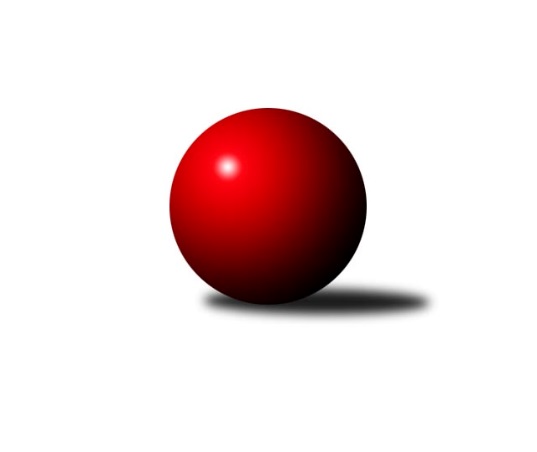 Č.14Ročník 2017/2018	12.1.2018Nejlepšího výkonu v tomto kole: 2652 dosáhlo družstvo: KK Konstruktiva Praha  CMistrovství Prahy 1 2017/2018Výsledky 14. kolaSouhrnný přehled výsledků:SK Sokol Žižkov Praha C	- SK Meteor Praha A	2:6	2316:2474	3.5:8.5	8.1.SK Sokol Žižkov Praha B	- Sokol Kobylisy A	3:5	2514:2588	6.0:6.0	10.1.PSK Union Praha B	- SK Uhelné sklady Praha A	0:8	2326:2389	3.5:8.5	10.1.KK Slavoj Praha C	- VŠTJ FS Praha A	3:5	2543:2576	5.0:7.0	11.1.KK Konstruktiva Praha  C	- TJ Praga Praha A	7:1	2652:2520	8.0:4.0	11.1.TJ Sokol Rudná B	- SK Uhelné sklady Praha B	7:1	2367:2308	7.0:5.0	12.1.TJ Astra Zahradní Město A	- TJ Sokol Rudná A	2:6	2528:2533	5.0:7.0	12.1.Tabulka družstev:	1.	KK Slavoj Praha C	14	10	0	4	73.0 : 39.0 	100.0 : 68.0 	 2523	20	2.	TJ Praga Praha A	14	9	1	4	70.5 : 41.5 	103.0 : 65.0 	 2501	19	3.	TJ Astra Zahradní Město A	14	9	1	4	69.5 : 42.5 	92.0 : 76.0 	 2484	19	4.	TJ Sokol Rudná A	14	9	0	5	65.0 : 47.0 	87.0 : 81.0 	 2440	18	5.	SK Meteor Praha A	14	8	1	5	59.0 : 53.0 	83.5 : 84.5 	 2401	17	6.	VŠTJ FS Praha A	14	8	1	5	58.0 : 54.0 	90.0 : 78.0 	 2423	17	7.	SK Uhelné sklady Praha A	14	8	0	6	62.5 : 49.5 	90.5 : 77.5 	 2412	16	8.	KK Konstruktiva Praha  C	14	7	1	6	62.0 : 50.0 	84.0 : 84.0 	 2464	15	9.	Sokol Kobylisy A	14	7	1	6	57.5 : 54.5 	88.5 : 79.5 	 2424	15	10.	SK Sokol Žižkov Praha B	14	6	0	8	52.0 : 60.0 	85.5 : 82.5 	 2446	12	11.	TJ Sokol Rudná B	14	5	0	9	45.5 : 66.5 	75.5 : 92.5 	 2369	10	12.	PSK Union Praha B	14	5	0	9	44.5 : 67.5 	73.5 : 94.5 	 2377	10	13.	SK Uhelné sklady Praha B	14	2	0	12	33.0 : 79.0 	62.5 : 105.5 	 2368	4	14.	SK Sokol Žižkov Praha C	14	2	0	12	32.0 : 80.0 	60.5 : 107.5 	 2337	4Podrobné výsledky kola:	 SK Sokol Žižkov Praha C	2316	2:6	2474	SK Meteor Praha A	Tomáš Pokorný	 	 194 	 182 		376 	 0:2 	 400 	 	208 	 192		Přemysl Šámal	Bohumil Strnad	 	 199 	 217 		416 	 1:1 	 426 	 	218 	 208		Vladimír Vošický	Petr Opatovský	 	 197 	 210 		407 	 0:2 	 419 	 	198 	 221		Josef Tesař	Tomáš Kazimour	 	 215 	 188 		403 	 1.5:0.5 	 368 	 	180 	 188		Josef Kučera	Hana Křemenová	 	 229 	 210 		439 	 1:1 	 392 	 	177 	 215		Josef Jurášek	Jaroslav Hron	 	 122 	 153 		275 	 0:2 	 469 	 	224 	 245		Zdeněk Barcalrozhodčí: Nejlepší výkon utkání: 469 - Zdeněk Barcal	 SK Sokol Žižkov Praha B	2514	3:5	2588	Sokol Kobylisy A	Josef Gebr	 	 182 	 198 		380 	 0:2 	 447 	 	244 	 203		Lubomír Chudoba	Martin Lukáš	 	 219 	 208 		427 	 2:0 	 378 	 	191 	 187		Ladislav Kroužel	Anna Sailerová	 	 211 	 222 		433 	 2:0 	 411 	 	209 	 202		Vladimír Kohout	Karel Bubeníček	 	 206 	 208 		414 	 0:2 	 431 	 	215 	 216		Karel Mašek	Miloslav Všetečka	 	 250 	 211 		461 	 2:0 	 436 	 	233 	 203		Pavel Červinka	Jan Neckář	 	 196 	 203 		399 	 0:2 	 485 	 	246 	 239		Vojtěch Vojtíšekrozhodčí: Nejlepší výkon utkání: 485 - Vojtěch Vojtíšek	 PSK Union Praha B	2326	0:8	2389	SK Uhelné sklady Praha A	Pavel Kantner	 	 203 	 200 		403 	 1:1 	 417 	 	200 	 217		Martin Novák	Petr Moravec	 	 180 	 188 		368 	 1:1 	 371 	 	179 	 192		Bohumil Bazika	Pavlína Kašparová	 	 197 	 207 		404 	 0.5:1.5 	 411 	 	204 	 207		Zbyněk Sedlák	Jarmila Fremrová	 	 209 	 177 		386 	 1:1 	 407 	 	195 	 212		Jana Dušková	Josef Mach	 	 186 	 184 		370 	 0:2 	 386 	 	197 	 189		Antonin Knobloch	Karel Sedláček	 	 194 	 201 		395 	 0:2 	 397 	 	195 	 202		Miroslav Plachýrozhodčí: Nejlepší výkon utkání: 417 - Martin Novák	 KK Slavoj Praha C	2543	3:5	2576	VŠTJ FS Praha A	Stanislav ml. Březina ml.	 	 199 	 206 		405 	 0:2 	 462 	 	233 	 229		Pavel Jahelka	Petr Beneda	 	 199 	 230 		429 	 1:1 	 404 	 	207 	 197		David Knoll	Stanislav st. Březina	 	 220 	 242 		462 	 2:0 	 402 	 	182 	 220		Miroslav Kochánek	Petr Šťastný	 	 210 	 183 		393 	 0:2 	 435 	 	229 	 206		Milan Vejvoda	Jindřich Valo	 	 222 	 225 		447 	 2:0 	 381 	 	181 	 200		Jan Knyttl	Daniel Prošek	 	 187 	 220 		407 	 0:2 	 492 	 	241 	 251		Jiří Piskáčekrozhodčí: Nejlepší výkon utkání: 492 - Jiří Piskáček	 KK Konstruktiva Praha  C	2652	7:1	2520	TJ Praga Praha A	Miroslav Klement	 	 224 	 213 		437 	 1:1 	 426 	 	200 	 226		Milan Komorník	Samuel Fujko	 	 215 	 192 		407 	 0:2 	 424 	 	216 	 208		Pavel Janoušek	Petr Barchánek	 	 220 	 206 		426 	 1:1 	 422 	 	210 	 212		Petr Kašpar	Karel Hybš	 	 232 	 226 		458 	 2:0 	 419 	 	206 	 213		Rostislav Kašpar	Petr Tepličanec	 	 252 	 229 		481 	 2:0 	 429 	 	220 	 209		David Kašpar	Jan Barchánek	 	 218 	 225 		443 	 2:0 	 400 	 	189 	 211		Jaroslav Kourekrozhodčí: Nejlepší výkon utkání: 481 - Petr Tepličanec	 TJ Sokol Rudná B	2367	7:1	2308	SK Uhelné sklady Praha B	Peter Koščo	 	 224 	 165 		389 	 1:1 	 385 	 	190 	 195		Markéta Míchalová	Adam Lesák	 	 197 	 175 		372 	 1:1 	 341 	 	159 	 182		Adam Rajnoch	Petra Koščová	 	 208 	 216 		424 	 2:0 	 390 	 	205 	 185		Jiří Mudra	Miroslav Kýhos	 	 195 	 203 		398 	 1:1 	 390 	 	201 	 189		Roman Tumpach	Martin Machulka	 	 202 	 160 		362 	 1:1 	 387 	 	187 	 200		Pavel Černý	Radek Machulka	 	 224 	 198 		422 	 1:1 	 415 	 	210 	 205		Vlastimil Bočánekrozhodčí: Nejlepší výkon utkání: 424 - Petra Koščová	 TJ Astra Zahradní Město A	2528	2:6	2533	TJ Sokol Rudná A	Jaroslav Dryák	 	 213 	 210 		423 	 0:2 	 455 	 	232 	 223		Pavel Strnad	Marek Šveda	 	 222 	 232 		454 	 0:2 	 463 	 	223 	 240		Jiří Spěváček	Tomáš Hroza	 	 193 	 214 		407 	 1:1 	 434 	 	231 	 203		Petr Zelenka	Jakub Vodička	 	 188 	 210 		398 	 1:1 	 397 	 	207 	 190		Zdeněk Mora	Radek Fiala	 	 225 	 227 		452 	 2:0 	 357 	 	186 	 171		Jan Mařánek	Daniel Veselý	 	 184 	 210 		394 	 1:1 	 427 	 	228 	 199		Jaromír Bokrozhodčí: Nejlepší výkon utkání: 463 - Jiří SpěváčekPořadí jednotlivců:	jméno hráče	družstvo	celkem	plné	dorážka	chyby	poměr kuž.	Maximum	1.	Stanislav st. Březina 	KK Slavoj Praha C	452.55	300.3	152.3	2.1	5/5	(515)	2.	Pavel Červinka 	Sokol Kobylisy A	440.16	286.0	154.2	2.6	8/8	(477)	3.	Martin Lukáš 	SK Sokol Žižkov Praha B	439.88	295.0	144.9	4.5	7/7	(483)	4.	Jindřich Valo 	KK Slavoj Praha C	439.09	291.4	147.7	4.3	4/5	(486)	5.	Michal Ostatnický 	KK Konstruktiva Praha  C	436.64	293.7	142.9	3.2	5/7	(497)	6.	Stanislav ml. Březina  ml.	KK Slavoj Praha C	436.34	301.2	135.2	6.5	5/5	(493)	7.	Petr Tepličanec 	KK Konstruktiva Praha  C	435.86	292.8	143.1	4.7	7/7	(505)	8.	Radovan Šimůnek 	TJ Astra Zahradní Město A	432.38	294.3	138.1	5.1	4/6	(458)	9.	Rostislav Kašpar 	TJ Praga Praha A	431.10	294.2	136.9	2.9	6/6	(463)	10.	Jan Barchánek 	KK Konstruktiva Praha  C	429.50	295.5	134.0	4.5	7/7	(485)	11.	Zdeněk Barcal 	SK Meteor Praha A	427.95	295.6	132.4	4.8	7/7	(469)	12.	Tomáš Keller 	TJ Sokol Rudná B	426.70	291.1	135.6	6.3	5/6	(465)	13.	Jiří Spěváček 	TJ Sokol Rudná A	426.55	288.8	137.7	5.4	7/8	(480)	14.	Miloslav Všetečka 	SK Sokol Žižkov Praha B	425.72	292.1	133.7	4.1	6/7	(487)	15.	Karel Mašek 	Sokol Kobylisy A	424.73	285.5	139.2	4.1	8/8	(457)	16.	Milan Komorník 	TJ Praga Praha A	424.58	295.6	129.0	5.8	4/6	(448)	17.	Pavel Jahelka 	VŠTJ FS Praha A	422.16	287.0	135.1	5.2	7/7	(462)	18.	Josef Tesař 	SK Meteor Praha A	421.69	297.5	124.1	8.2	5/7	(503)	19.	Vlastimil Bachor 	TJ Sokol Rudná A	421.14	297.8	123.3	8.1	7/8	(451)	20.	Marek Šveda 	TJ Astra Zahradní Město A	419.43	293.5	126.0	7.4	6/6	(455)	21.	Pavel Janoušek 	TJ Praga Praha A	418.99	286.7	132.3	5.9	6/6	(470)	22.	Daniel Veselý 	TJ Astra Zahradní Město A	418.62	289.2	129.4	5.1	6/6	(451)	23.	Jaroslav Kourek 	TJ Praga Praha A	417.41	282.7	134.7	3.7	5/6	(457)	24.	Karel Hybš 	KK Konstruktiva Praha  C	414.43	282.8	131.6	4.8	5/7	(466)	25.	David Kašpar 	TJ Praga Praha A	413.78	287.7	126.1	5.3	6/6	(450)	26.	Petr Kašpar 	TJ Praga Praha A	413.27	284.1	129.2	5.7	6/6	(446)	27.	Antonin Knobloch 	SK Uhelné sklady Praha A	412.02	287.5	124.6	6.6	7/7	(460)	28.	Zbyněk Sedlák 	SK Uhelné sklady Praha A	411.82	288.3	123.5	5.9	7/7	(453)	29.	Pavel Strnad 	TJ Sokol Rudná A	411.39	287.0	124.4	8.4	8/8	(481)	30.	Lubomír Chudoba 	Sokol Kobylisy A	410.95	289.5	121.5	6.7	8/8	(447)	31.	Jaroslav Dryák 	TJ Astra Zahradní Město A	409.85	283.9	126.0	8.1	6/6	(437)	32.	Adam Vejvoda 	VŠTJ FS Praha A	409.35	280.9	128.4	5.6	7/7	(483)	33.	Pavel Váňa 	SK Sokol Žižkov Praha C	409.24	281.8	127.4	6.5	7/7	(477)	34.	Jaromír Bok 	TJ Sokol Rudná A	409.11	283.6	125.5	7.4	8/8	(455)	35.	Martin Novák 	SK Uhelné sklady Praha A	408.75	284.9	123.9	7.0	6/7	(435)	36.	Miroslav Míchal 	SK Uhelné sklady Praha B	408.47	284.8	123.6	6.9	6/7	(430)	37.	Radek Fiala 	TJ Astra Zahradní Město A	408.43	282.9	125.5	6.8	6/6	(456)	38.	Petr Beneda 	KK Slavoj Praha C	408.13	277.4	130.7	7.5	5/5	(471)	39.	Jiří Piskáček 	VŠTJ FS Praha A	407.43	290.8	116.7	9.0	7/7	(492)	40.	Vladimír Vošický 	SK Meteor Praha A	406.86	282.1	124.7	7.9	7/7	(440)	41.	Karel Sedláček 	PSK Union Praha B	405.70	281.2	124.5	6.5	8/8	(438)	42.	Miroslav Plachý 	SK Uhelné sklady Praha A	404.98	280.1	124.9	8.7	6/7	(464)	43.	Tomáš Hroza 	TJ Astra Zahradní Město A	404.74	286.9	117.8	9.7	6/6	(467)	44.	Roman Tumpach 	SK Uhelné sklady Praha B	403.15	286.9	116.2	8.9	7/7	(420)	45.	Petra Sedláčková 	KK Slavoj Praha C	402.23	281.0	121.2	9.1	5/5	(488)	46.	Hana Křemenová 	SK Sokol Žižkov Praha C	402.21	282.0	120.2	6.4	7/7	(453)	47.	Tomáš Kazimour 	SK Sokol Žižkov Praha C	402.09	284.6	117.5	9.9	5/7	(470)	48.	Petr Moravec 	PSK Union Praha B	401.12	285.9	115.2	7.4	7/8	(431)	49.	Pavel Moravec 	PSK Union Praha B	400.15	284.1	116.0	8.4	8/8	(421)	50.	Peter Koščo 	TJ Sokol Rudná B	400.00	282.1	117.9	9.8	6/6	(419)	51.	Milan Vejvoda 	VŠTJ FS Praha A	399.77	280.5	119.3	8.7	7/7	(480)	52.	Jiří Mudra 	SK Uhelné sklady Praha B	399.42	278.0	121.4	7.4	6/7	(449)	53.	Josef Gebr 	SK Sokol Žižkov Praha B	399.12	279.5	119.6	6.7	7/7	(443)	54.	Jan Neckář 	SK Sokol Žižkov Praha B	398.86	280.7	118.2	8.0	7/7	(436)	55.	Radek Machulka 	TJ Sokol Rudná B	398.38	281.0	117.4	5.2	4/6	(460)	56.	Petr Šťastný 	KK Slavoj Praha C	397.78	281.9	115.9	7.5	5/5	(430)	57.	Zdeněk Mora 	TJ Sokol Rudná A	397.56	285.1	112.5	8.7	8/8	(422)	58.	Anna Sailerová 	SK Sokol Žižkov Praha B	397.49	281.4	116.1	7.5	6/7	(461)	59.	Daniel Prošek 	KK Slavoj Praha C	397.25	285.3	112.0	9.0	4/5	(434)	60.	Petr Barchánek 	KK Konstruktiva Praha  C	396.92	284.2	112.8	9.1	6/7	(455)	61.	Pavel Kasal 	TJ Sokol Rudná B	396.10	279.6	116.5	7.2	5/6	(428)	62.	Jarmila Fremrová 	PSK Union Praha B	396.07	279.4	116.7	7.9	7/8	(457)	63.	Pavel Kantner 	PSK Union Praha B	395.10	281.5	113.6	9.0	7/8	(428)	64.	Jan Knyttl 	VŠTJ FS Praha A	394.23	278.6	115.6	8.6	5/7	(468)	65.	Miroslav Kýhos 	TJ Sokol Rudná B	393.81	280.9	112.9	8.7	6/6	(432)	66.	Karel Bubeníček 	SK Sokol Žižkov Praha B	393.73	278.1	115.7	10.0	7/7	(430)	67.	Miroslav Kochánek 	VŠTJ FS Praha A	392.23	282.4	109.8	8.5	5/7	(448)	68.	Martin Machulka 	TJ Sokol Rudná B	391.00	283.3	107.7	10.8	5/6	(447)	69.	Petra Koščová 	TJ Sokol Rudná B	390.21	278.3	112.0	10.8	4/6	(424)	70.	Pavel Černý 	SK Uhelné sklady Praha B	389.91	278.4	111.5	8.7	7/7	(466)	71.	Michal Bartoš 	TJ Praga Praha A	389.48	265.4	124.0	9.5	5/6	(430)	72.	Samuel Fujko 	KK Konstruktiva Praha  C	389.21	278.9	110.3	10.4	7/7	(444)	73.	Petr Míchal 	SK Uhelné sklady Praha B	388.29	275.1	113.2	8.9	7/7	(420)	74.	Jaroslav Žítek 	Sokol Kobylisy A	387.86	272.7	115.2	8.7	7/8	(440)	75.	Tomáš Dvořák 	SK Uhelné sklady Praha A	387.33	283.0	104.4	12.3	5/7	(436)	76.	Josef Jurášek 	SK Meteor Praha A	386.71	274.0	112.7	11.9	7/7	(432)	77.	Jan Hloušek 	SK Uhelné sklady Praha A	386.25	283.5	102.8	8.2	5/7	(413)	78.	Bohumil Bazika 	SK Uhelné sklady Praha A	385.10	276.7	108.4	11.1	5/7	(417)	79.	Josef Mach 	PSK Union Praha B	384.74	284.1	100.6	11.7	7/8	(419)	80.	Tomáš Pokorný 	SK Sokol Žižkov Praha C	383.38	273.7	109.6	10.6	7/7	(410)	81.	Petr Opatovský 	SK Sokol Žižkov Praha C	380.88	264.9	116.0	8.0	5/7	(426)	82.	Přemysl Šámal 	SK Meteor Praha A	379.31	274.3	105.0	10.4	7/7	(442)	83.	Josef Kučera 	SK Meteor Praha A	378.67	270.3	108.4	12.2	6/7	(477)	84.	Miroslav Klement 	KK Konstruktiva Praha  C	375.73	278.1	97.7	13.7	6/7	(440)	85.	Vladimír Kohout 	Sokol Kobylisy A	375.60	269.4	106.2	12.9	8/8	(411)	86.	Jiří Váňa 	SK Sokol Žižkov Praha C	372.00	266.0	106.0	8.5	6/7	(406)	87.	Adam Rajnoch 	SK Uhelné sklady Praha B	368.73	267.8	100.9	10.8	7/7	(422)	88.	Ladislav Kroužel 	Sokol Kobylisy A	363.00	270.5	92.5	13.3	7/8	(420)	89.	Adam Lesák 	TJ Sokol Rudná B	357.83	264.6	93.2	11.9	4/6	(372)		Luboš Kocmich 	VŠTJ FS Praha A	465.00	313.0	152.0	8.0	1/7	(465)		Miloslav Dušek 	SK Uhelné sklady Praha A	457.00	305.0	152.0	4.0	1/7	(457)		Jakub Wrzecionko 	KK Konstruktiva Praha  C	450.00	291.0	159.0	6.0	1/7	(450)		Petr Seidl 	TJ Astra Zahradní Město A	445.00	302.0	143.0	5.0	1/6	(445)		Vojtěch Vojtíšek 	Sokol Kobylisy A	443.50	311.8	131.7	6.3	3/8	(485)		Vojtěch Kostelecký 	TJ Astra Zahradní Město A	439.00	296.0	143.0	6.0	1/6	(439)		František Rusin 	TJ Astra Zahradní Město A	439.00	300.0	139.0	3.5	2/6	(440)		Vladislav Škrabal 	SK Sokol Žižkov Praha C	426.25	301.3	125.0	9.3	2/7	(436)		Ludmila Erbanová 	TJ Sokol Rudná A	424.00	289.0	135.0	2.0	1/8	(424)		Libor Novák 	SK Uhelné sklady Praha A	423.00	295.0	128.0	6.0	1/7	(423)		Jindra Pokorná 	SK Meteor Praha A	419.46	293.9	125.6	7.6	4/7	(462)		Stanislava Sábová 	SK Uhelné sklady Praha A	416.00	293.0	123.0	5.0	1/7	(416)		Lukáš Vacek 	SK Sokol Žižkov Praha C	414.00	291.0	123.0	10.0	1/7	(414)		Bohumil Strnad 	SK Sokol Žižkov Praha C	412.50	288.3	124.2	7.7	3/7	(441)		Vlastimil Bočánek 	SK Uhelné sklady Praha B	410.67	282.2	128.5	5.8	3/7	(416)		Lenka Špačková 	SK Sokol Žižkov Praha B	410.00	290.5	119.5	8.5	1/7	(419)		David Knoll 	VŠTJ FS Praha A	408.33	276.7	131.7	8.3	3/7	(434)		Jarmila Zimáková 	TJ Sokol Rudná A	408.00	278.0	130.0	11.0	1/8	(408)		Jana Dušková 	SK Uhelné sklady Praha A	407.00	275.0	132.0	6.0	1/7	(407)		Martin Kovář 	TJ Praga Praha A	406.00	264.0	142.0	5.0	1/6	(406)		Zbyněk Lébl 	KK Konstruktiva Praha  C	405.00	285.3	119.8	8.5	2/7	(419)		Markéta Míchalová 	SK Uhelné sklady Praha B	402.50	281.0	121.5	8.0	2/7	(420)		Dana Školová 	SK Uhelné sklady Praha B	401.00	286.0	115.0	4.0	1/7	(401)		Petr Zelenka 	TJ Sokol Rudná A	399.35	287.5	111.9	11.6	5/8	(434)		Jakub Vodička 	TJ Astra Zahradní Město A	398.00	267.0	131.0	5.0	1/6	(398)		Jiří Škoda 	VŠTJ FS Praha A	397.50	275.3	122.3	8.3	2/7	(443)		Marek Sedlák 	TJ Astra Zahradní Město A	396.00	263.0	133.0	7.0	1/6	(396)		Tomáš Doležal 	TJ Astra Zahradní Město A	394.50	277.5	117.0	8.5	1/6	(404)		Petr Štěrba 	SK Sokol Žižkov Praha B	393.00	280.0	113.0	11.0	1/7	(393)		Karel Novotný 	TJ Sokol Rudná A	391.11	286.9	104.2	10.4	3/8	(398)		Tomáš Kudwes 	TJ Astra Zahradní Město A	385.00	274.0	111.0	9.5	2/6	(399)		Pavlína Kašparová 	PSK Union Praha B	384.43	270.4	114.0	9.8	5/8	(424)		Martin Tožička 	SK Sokol Žižkov Praha C	382.67	277.7	105.0	12.0	3/7	(425)		Jiří Novotný 	SK Meteor Praha A	381.00	259.0	122.0	7.5	2/7	(418)		Tomáš Kuneš 	VŠTJ FS Praha A	381.00	263.0	118.0	6.5	2/7	(391)		Martin Povolný 	SK Meteor Praha A	379.00	260.0	119.0	12.0	1/7	(379)		Michal Truksa 	SK Sokol Žižkov Praha B	378.00	263.0	115.0	11.0	1/7	(378)		Evžen Bartaloš 	SK Sokol Žižkov Praha B	375.00	278.0	97.0	15.0	1/7	(375)		Boris Búrik 	KK Slavoj Praha C	373.00	263.3	109.7	12.7	1/5	(385)		Jan Mařánek 	TJ Sokol Rudná A	362.50	263.0	99.5	11.5	3/8	(375)		Martin Berezněv 	TJ Sokol Rudná A	336.50	251.5	85.0	16.5	2/8	(337)		Jaroslav Hron 	SK Sokol Žižkov Praha C	305.50	224.2	81.3	19.8	2/7	(346)Sportovně technické informace:Starty náhradníků:registrační číslo	jméno a příjmení 	datum startu 	družstvo	číslo startu24837	Přemysl Šámal	08.01.2018	SK Meteor Praha A	1x23136	Samuel Fujko	11.01.2018	KK Konstruktiva Praha  C	1x841	Vojtěch Vojtíšek	10.01.2018	Sokol Kobylisy A	1x25397	Jaroslav Hron	08.01.2018	SK Sokol Žižkov Praha C	1x23055	Adam Lesák	12.01.2018	TJ Sokol Rudná B	1x22667	Jindřich Valo	11.01.2018	KK Slavoj Praha C	1x5689	Karel Hybš	11.01.2018	KK Konstruktiva Praha  C	1x1048	Anna Sailerová	10.01.2018	SK Sokol Žižkov Praha B	1x11112	Jiří Spěváček	12.01.2018	TJ Sokol Rudná A	1x5243	Vladimír Vošický	08.01.2018	SK Meteor Praha A	1x1324	Karel Sedláček	10.01.2018	PSK Union Praha B	1x1314	Pavel Kantner	10.01.2018	PSK Union Praha B	1x12109	Peter Koščo	12.01.2018	TJ Sokol Rudná B	1x2514	Zdeněk Mora	12.01.2018	TJ Sokol Rudná A	1x940	Josef Kučera	08.01.2018	SK Meteor Praha A	1x955	Josef Tesař	08.01.2018	SK Meteor Praha A	1x924	Zdeněk Barcal	08.01.2018	SK Meteor Praha A	1x1272	Miroslav Plachý	10.01.2018	SK Uhelné sklady Praha A	1x1257	Antonín Knobloch	10.01.2018	SK Uhelné sklady Praha A	1x4420	Zbyněk Sedlák	10.01.2018	SK Uhelné sklady Praha A	1x741	Ladislav Kroužel	10.01.2018	Sokol Kobylisy A	1x734	Vladimír Kohout	10.01.2018	Sokol Kobylisy A	1x737	Karel Mašek	10.01.2018	Sokol Kobylisy A	1x736	Lubomír Chudoba	10.01.2018	Sokol Kobylisy A	1x12679	Pavel Červinka	10.01.2018	Sokol Kobylisy A	1x13044	Martin Novák	10.01.2018	SK Uhelné sklady Praha A	1x893	Jan Barchánek	11.01.2018	KK Konstruktiva Praha  C	1x1247	Bohumil Bazika	10.01.2018	SK Uhelné sklady Praha A	1x16267	Jarmila Fremrová	10.01.2018	PSK Union Praha B	1x1192	Rostislav Kašpar	11.01.2018	TJ Praga Praha A	1x787	Pavel Strnad	12.01.2018	TJ Sokol Rudná A	1x15519	Jiří Mudra	12.01.2018	SK Uhelné sklady Praha B	1x15516	Pavel Černý	12.01.2018	SK Uhelné sklady Praha B	1x890	Jan Neckář	10.01.2018	SK Sokol Žižkov Praha B	1x1421	Karel Bubeníček	10.01.2018	SK Sokol Žižkov Praha B	1x16297	Tomáš Kazimour	08.01.2018	SK Sokol Žižkov Praha C	1x5011	Martin Lukáš	10.01.2018	SK Sokol Žižkov Praha B	1x4556	Josef Gebr	10.01.2018	SK Sokol Žižkov Praha B	1x19747	Hana Dragounová	08.01.2018	SK Sokol Žižkov Praha C	1x1441	Bohumil Strnad	08.01.2018	SK Sokol Žižkov Praha C	1x1446	Miloslav Všetečka	10.01.2018	SK Sokol Žižkov Praha B	1x797	Miroslav Kochánek	11.01.2018	VŠTJ FS Praha A	1x803	Milan Vejvoda	11.01.2018	VŠTJ FS Praha A	1x15857	David Knoll	11.01.2018	VŠTJ FS Praha A	1x15222	Jan Knyttl	11.01.2018	VŠTJ FS Praha A	1x15223	Pavel Jahelka	11.01.2018	VŠTJ FS Praha A	1x10138	Jiří Piskáček	11.01.2018	VŠTJ FS Praha A	1x11350	Radek Fiala	12.01.2018	TJ Astra Zahradní Město A	1x4258	Vlastimil Bočánek	12.01.2018	SK Uhelné sklady Praha B	1x15372	Jan Mařánek	12.01.2018	TJ Sokol Rudná A	1x5116	Petr Tepličanec	11.01.2018	KK Konstruktiva Praha  C	1x10464	Jakub Vodička	12.01.2018	TJ Astra Zahradní Město A	1x1090	Daniel Prošek	11.01.2018	KK Slavoj Praha C	1x10206	Pavel Janoušek	11.01.2018	TJ Praga Praha A	1x24268	Adam Rajnoch	12.01.2018	SK Uhelné sklady Praha B	1x18612	Markéta Rajnochová	12.01.2018	SK Uhelné sklady Praha B	1x4431	Pavlína Kašparová	10.01.2018	PSK Union Praha B	1x18519	Petr Kašpar	11.01.2018	TJ Praga Praha A	1x10543	Petr Šťastný	11.01.2018	KK Slavoj Praha C	1x21646	Josef Mach	10.01.2018	PSK Union Praha B	1x23948	Tomáš Pokorný	08.01.2018	SK Sokol Žižkov Praha C	1x13509	Stanislav Březina ml.	11.01.2018	KK Slavoj Praha C	1x2022	Petr Beneda	11.01.2018	KK Slavoj Praha C	1x13557	Josef Jurášek	08.01.2018	SK Meteor Praha A	1x1297	Daniel Veselý	12.01.2018	TJ Astra Zahradní Město A	1x14188	Martin Machulka	12.01.2018	TJ Sokol Rudná B	1x14616	Petr Zelenka	12.01.2018	TJ Sokol Rudná A	1x14189	Radek Machulka	12.01.2018	TJ Sokol Rudná B	1x14196	Petra Koščová	12.01.2018	TJ Sokol Rudná B	1x14609	Jaromír Bok	12.01.2018	TJ Sokol Rudná A	1x18116	Miroslav Kýhos	12.01.2018	TJ Sokol Rudná B	1x13790	Jana Dušková	10.01.2018	SK Uhelné sklady Praha A	1x17967	Jaroslav Kourek	11.01.2018	TJ Praga Praha A	1x1061	Stanislav Březina	11.01.2018	KK Slavoj Praha C	1x13626	Milan Komorník	11.01.2018	TJ Praga Praha A	1x16617	Petr Opatovský	08.01.2018	SK Sokol Žižkov Praha C	1x17844	Petr Moravec	10.01.2018	PSK Union Praha B	1x6087	Tomáš Hroza	12.01.2018	TJ Astra Zahradní Město A	1x1282	Roman Tumpach	12.01.2018	SK Uhelné sklady Praha B	1x10387	Petr Barchánek	11.01.2018	KK Konstruktiva Praha  C	1x1011	Miroslav Klement	11.01.2018	KK Konstruktiva Praha  C	1x5800	Jaroslav Dryák	12.01.2018	TJ Astra Zahradní Město A	1x5804	Marek Šveda	12.01.2018	TJ Astra Zahradní Město A	1x
Hráči dopsaní na soupisku:registrační číslo	jméno a příjmení 	datum startu 	družstvo	Program dalšího kola:15. kolo16.1.2018	út	10:00	SK Meteor Praha A - KK Slavoj Praha C	16.1.2018	út	10:00	SK Uhelné sklady Praha B - Sokol Kobylisy A	17.1.2018	st	10:00	TJ Praga Praha A - TJ Astra Zahradní Město A	18.1.2018	čt	10:00	KK Konstruktiva Praha  C - SK Sokol Žižkov Praha B	18.1.2018	čt	10:00	VŠTJ FS Praha A - PSK Union Praha B	18.1.2018	čt	10:00	SK Uhelné sklady Praha A - TJ Sokol Rudná B	19.1.2018	pá	10:00	TJ Sokol Rudná A - SK Sokol Žižkov Praha C	Nejlepší šestka kola - absolutněNejlepší šestka kola - absolutněNejlepší šestka kola - absolutněNejlepší šestka kola - absolutněNejlepší šestka kola - dle průměru kuželenNejlepší šestka kola - dle průměru kuželenNejlepší šestka kola - dle průměru kuželenNejlepší šestka kola - dle průměru kuželenNejlepší šestka kola - dle průměru kuželenPočetJménoNázev týmuVýkonPočetJménoNázev týmuPrůměr (%)Výkon2xJiří PiskáčekVŠTJ A4922xVojtěch VojtíšekKobylisy A115.694851xVojtěch VojtíšekKobylisy A4852xJiří PiskáčekVŠTJ A115.674925xPetr TepličanecKonstruktiva C4815xPetr TepličanecKonstruktiva C113.764813xZdeněk BarcalMeteor A4692xJiří SpěváčekRudná A112.634632xJiří SpěváčekRudná A4632xZdeněk BarcalMeteor A111.874693xPavel JahelkaVŠTJ A4624xPavel StrnadRudná A110.69455